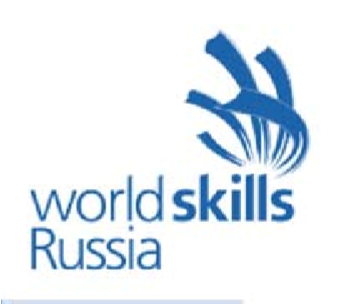 Проект «Предпринимательство. Команда успеха»для соревнований в форматечемпионата «Молодые профессионалы» (WorldSkills Russia)Общее описание компетенции«Предпринимательство»Чемпионат «Молодые профессионалы» (Ворлдскиллс Россия) – Иркутская область, 2017»Компетенция: «Предпринимательство. Команда успеха»Число офисов: 9Сроки проведения: 13-18 февраля 2017 года.Соревнования по компетенции «Предпринимательство» проводятся по модульному принципу.Состав модулей:Модуль А1: Наша команда. - 4% от общей оценкиМодуль В1: Бизнес-идея - 10% от общей оценкиМодуль C1:Правовое обеспечение деятельности бизнеса- 6% от общего оценкиМодуль D1:Целевая группа - 10% от общего оценкиМодуль E1: Маркетинговое планирование - 10% от общей оценкиМодуль F1: Организационный план - 10% от общей оценкиМодуль G1:Производственный процесс - 12% от общей оценкиМодуль H1:Финансовые показатели - 10% от общей оценкиМодуль I1:Презентация компании - 16% от общей оценкиСпециальные Задания - 12% от общей оценкиВВЕДЕНИЕЭто командные соревнования в области коммерческой деятельности с двумя участниками.  Это инновационный трехдневный конкурс, ориентированный на реальные жизненные условия и деловую среду. В группах по два человека участники создают компании и управляют ими на протяжении конкурса, решая каждый день различные задачи. На практике это означает, что соревнующиеся команды работают в условиях, приближенных к настоящей работе в офисе, выполняя задачи, указанные в проекте. Все рабочие модули, выполненные командами, представляются членам жюри и зрителями на соревновательной площадке. Члены жюри оценивают усилия участников и присуждают баллы в соответствии с критериями оценки (смотри главу схема оценки в этом документе).ВАЖНО.  Общая тема конкурса публикуется во время проведения IIРегионального чемпионата «Молодые профессионалы»  (Ворлдскиллс Россия) 2017».Кроме того, во время соревнований будут опубликованы и темы специальных этапов.ОПИСАНИЕ этапов проекта и задачи Конкурс организован по модульному принципу. Для каждого модуля команды получают печатный вариант задания, который также включает информацию о критериях оценки. Кроме того, для выполнения каждого модуля предлагаются четкие временные рамки. Они устанавливаются ​​таким образом, что задачи были выполнены очень быстро при полной концентрации внимания. Каждый модуль подробно обсуждается до начала работы, чтобы неясные вопросы, которые могут возникнуть в процессе соревнование, были прояснены заранее.Модуль А1: «Наша команда» - 4% от общей оценкиКоманда разрабатывает презентацию, представляющую команду и членов команды (то есть участников). Презентация (ее содержательная, информационная часть) защищается перед членами жюри. Презентацият будет демонстрироваться во время чемпионата «Молодые профессионалы» (WorldSkills Russia) и обозначает территорию команды, дает информацию о команде для зрителей и других участников. Для команды подбирается креативное название. Это наименование будет использоваться для обозначения группы в течение всего соревнования. В презентации должны быть подчеркнуты и представлены на суд жюри сильные стороны и ключевые факторы успеха членов команды. Здесь оценивается обоснованность и оригинальность доводов. Оценка также включает в себя качество презентации (приветствуется комментарий на английском языке) и оценку продуктивности использования выделенного времени (тайм менеджмента).Модуль В1: «Бизнес-идея» - 10% от общей оценкиВ этом модуле главной задачей является формулирование бизнес-идеи и развитие ее в бизнес-концепции. Эта бизнес-концепция должна дать четкое представление о предстоящей деятельности команды - людям, которые до этого не были знакомы с данной бизнес-идей.Здесь важны следующие аспекты: - название бизнес-плана;- краткое резюме проекта;- определение продукта или описание услуги;- практическое использование продукта / услуги для клиента; - образ продукта / услуги;- последовательность процессов от бизнес-идеи до ее реализации;- формулирование уникального торгового предложения;- оригинальность бизнес-идеи.В этот модуль может включаться публичная презентация.Модуль C1: Правовое обеспечение деятельности бизнеса- 6% от общей оценкиВ этом модуле рассматривается информация, характеризующая правовые аспекты обеспечения процессов создания и функционирования фирмы.Необходимо уделить особое внимание выбору и обоснованию организационно-правовой формы бизнеса.В данном модуле необходимо осветить следующие моменты:- выбор формы собственности;- учредительные документы;- аспекты деятельности фирмы, подлежащих государственному контролю;- документы, необходимые для осуществления деятельности фирмы (патенты, контракты, договоры на аренду, торговые марки и знаки и т.д.);- выбор системы налогообложения.Модуль D1: «Целевая группа» - 10% от общей оценкиЭтот модуль направлен на определение и детальное описание целевых групп. Образ клиента должен быть составлен таким образом, чтобы дать точные ориентиры для дальнейшей деятельности в бизнес-концепции были направлены на конкретную целевую группу / целевые группы. Особенно важна оценка величины целевой группы / целевых групп, так как эти цифры имеют большое значение для оценки будущего успеха в бизнесе. Поэтому величина целевой группы должна быть оценена настолько точно, насколько это возможно. В этот модуль может включаться публичная презентация.Модуль E1:  «Маркетинговое планирование» - 10% от общей оценкиКомпания разрабатывает детальный маркетинговый план, который отражает выбранную маркетинговую стратегию. Во время работы над этим модулем обязательно соблюдение временных рамок.Маркетинговый план – это не описание бизнес-процессов в целом, но он должен полностью коррелироваться с бизнес-концепцией и всеми разделами бизнес-плана. Кроме этого, необходимо выяснить, является ли предлагаемый продукт или услуга, подходящими с точки зрения устойчивости спроса и оценить это критически.Также очень важно правильно оценить маркетинговый бюджет.  Маркетинговая концепция должна быть практико-ориентированной. При ее разработке необходимо проявить творчество. Требуется реалистичный пример маркетинга на практике. В этот модуль может включаться публичная презентация.Модуль F1: Организационный план - 10% от общей оценкиВ этом модуле приводится информация, характеризующая организационную структуру фирмы, сведения о работающем персонале, а также другие организационные моменты, связанные с деятельностью фирмы.Очень важным для фирмы является разработка системы подбора, расстановки и использования кадров.Модуль G1:  «Производственный процесс» - 12% от общей оценкиЭтот модуль направлен на визуализацию бизнес-процессов, а также на демонстрацию их последовательности. Должны быть представлены описание производственного процесса, или схема предоставления соответствующей услуги. Цель состоит в том, чтобы показать полный цикл бизнес-процесса «шаг за шагом», - от приобретения сырья или приема заказа, до его поставки или продажи его клиенту. Должна быть предусмотрена возможность повторного использования (переработки, утилизации) сырья.  Еще одним аспектом является постоянное развитие проекта с учетом его прибыльности. На этом этапе развития деятельности должны быть проработаны как позитивный, так и негативный варианты развития бизнеса. Другими словами, должен быть составлен антикризисный план. Необходимо также подготовить презентацию PowerPoint, которая, также, представляется жюри.Модуль H1:  «Финансовые показатели» - 10% от общей оценкиВ этом модуле компания должна провести точные расчеты, доказывающие, что задуманный бизнес будет иметь прибыль. А также показать каковы источники финансирования стартового этапа проекта. Участники должны быть осведомлены о том, что жюри обращает внимание на понимание расчетов стоимости и проверяет, являются ли цифры реалистичными. Важно использовать результаты маркетинговых исследований по проявлению целевой группы/целевых групп. Расчеты по прибылям и убыткам должны быть реалистичными и правильно выполненными.В этом модуле обосновывается, также, ценообразование на продукты и услуги. Необходимо обосновать и аргументировать способы финансирования. Кроме того, необходимо обратить внимание на практико-ориентированность, с одной стороны, и на точные расчеты, с другой стороны. В этот модуль может включаться публичная презентация.Модуль I1: «Презентация компании» - 16% от общей оценкиПрезентация компании должна включать наиболее важные аспекты всех модулей, за исключением специальных модулей, которые включены, чтобы проверить способность оперативно реагировать на возникающие непредвиденные обстоятельства и способность команды решения, возникающие задачи. Готовитсяпрезентация в PowerPoint. Соблюдение временного регламента является существенным, так как презентация будет остановлена, если участники выйдут за предложенные временные рамки. Жюри может задавать вопросы. Зрители (посетители) чемпионата «Молодые профессионалы» (WorldSkills Russia) могут наблюдать за происходящим на соревновательной площадке.Оценка презентации строится на основе учета критерия креативности (творчества), способности участников приводить доводы и обоснованные аргументы, а также с учетом объема продаж и достоверности представленных данных.Способность ответить на вопросы жюри, также, включены в оценку. Презентация и последующее обсуждение проводятся на русском языке. Отдельным критерием в презентации является само-рефлексия – способность участников отслеживать собственное движение в рамках чемпионата «Молодые профессионалы» (WorldSkills Russia), использовать полученную информацию о командах-партнерах для решения текущих задач и пр.Специальные этапы - 12% от общей оценкиСпециальные задачи включены в перечисленные выше модули в виде «специальных этапов», носят «спонтанный» характер и требуют оперативного реагирования участников. Команды должны быстро адаптироваться к таким заданиям жюри. Эти специальные задачи могут отличаться от общей темы конкурса. Однако все эти задачи являются универсальными, и требует предпринимательских навыков. Выполнение задач специальных модулей дает представление о творческом потенциале команд для решения проблем и их компетентности. Материалы «специальных этапов» могут включаться в качестве фрагментов в соответствующие блоки публичных презентаций.ИНСТРУКЦИЯ для участников конкурсаКонкурс будет проходить на русском языке (знание английского приветствуется). Вся документация, публичные презентации и общение с жюри и экспертами – на русском языке. Участникам не рекомендуется приносить в зону соревнований какие-либо личные вещи (карты памяти, а также любые другие средства коммуникации, например, мобильные телефоны). Необходимые оборудование, машины, установки и материалыУчастники работают на предоставленных организаторами компьютерах. Все остальное оборудование и материалы будут предоставлены организаторами. Оборудование и т.д., используемое в конкурсе, приводится в специальном листе (Инфраструктурный лист).Схема оценкиЭтот раздел определяет критерии оценки и количество баллов (субъективных и объективных). Общая сумма баллов для всех критериев оценки должна быть 100.Детализация критериев оценки через показателиНаша команда:Разработка названия командыОбоснование  названия командыСильные и слабые стороны команды и отдельных членов командыКритическая оценка возможностей для достижения успехаСвободное владение речью и презентация участниковТайм-менеджментБизнес-идея:Краткость, содержательность, ёмкость, убедительность резюме Точность определения услуги/продуктаТочность в определении клиентаОпределение потребности клиентовУспех в определении компании и образа продукта/услугиОсновные направления в создании конкурентного преимуществаЧёткость, лаконичность, простота понимания уникального торгового предложенияЦелевая группа:Точность в определении целевого рынкаОпределение образа клиента: достоинства и качестваОценка размера целевого рынкаНазвание продукта/услуги и аргументы в пользу его выбора: креативность (творчество) и приемлемость (соответствие требованиям)Производственный процесс: Отображение процесса: визуализация и точностьОсознание «узких мест», потенциально критических этапов бизнес-процесса в части производства продукции/оказания услугПланирование соответствующих действий для каждого этапа процессаВозможные варианты антикризисной программыОрганизационный план:Ёмкость, простота, краткость миссии организацииОтражение сущности бизнеса в миссии организацииКонкретность и измеримость целей деятельности организацииАдекватность определения организационно-правовой формы и структуры организации Функционал членов команды и возможный аутсорсинг (аутстаффинг)Критическая оценка, полнота и адекватность анализа внутренней и внешней среды организацииМаркетинговое планирование:Цели и задачи в области планированияОпределение основных компонентов маркетингового воздействия, которые будут использоватьсяГрафик маркетингового воздействияОпределение области устойчивости спроса Критическая оценка области устойчивости спросаМаркетинговый бюджетПрактический пример маркетинговых операций Финансовые показателиРасчеты стоимости и обоснование ценообразованияОценки размера целевой группы и определение суммы продажРасчеты убытков и прибылиПонимание, из чего складывается стоимость Источники финансированияСтепень реалистичности финансовых показателейПравовое обеспечение деятельности бизнеса- обоснованность выбора формы собственности-анализ  законодательных и нормативных актов, регулирующих деятельность предприятия-учредительные документы-  выбор системы налогообложения, адекватность выбора-анализ аспектов деятельности фирмы, подлежащих государственному контролю-особенности правовой системы, которые могут оказать влияние  на деятельность фирмы и другие документы (патенты, торговые марки, знаки и т.д.)Презентация компании и специальный этапДостоверность и убедительность презентации КреативностьВизуализацияКачество устной речиАкцент внимания на объем продажРазвитие компании и продукта в течение чемпионата «Молодые профессионалы» (WorldSkills Russia)В целом качество презентацииОценка саморазвития во время чемпионата «Молодые профессионалы»(WorldSkills Russia)Тайм-менеджментСпециальный этап: схема оценки будет опубликована на чемпионате «Молодые профессионалы» (WorldSkills Russia)ОглавлениеТитул. Описание компетенции и модулей  ………………..1Введение  ……………………………………………………2Описание этапов проекта и задачи  …………………………3-6Инструкция для участников конкурса  …………………….7Схема оценки   ……………………………………………….8Детализация критериев оценки через показатели ………….9-10РазделКритерийОбъективная оценка(баллы)Субъективная оценка(баллы)Сумма балловA1Наша команда314B1Бизнес-идея9110C1Правовое обеспечение деятельности бизнеса606С2Специальный этап 1606D1Целевая группа10010E1Маркетинговое планирование10010F1Организационный план10010G1Производственный процесс12012H1Финансовые показатели10010H2Специальный этап 2606I1Презентация компании15116ИТОГО973100